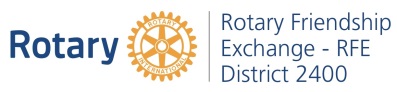 Ansökan om deltagande/teamleaderi RFE utbyte för rotarianer i distrikt 2400Insändes till ansvarig RFE-kommittéledamot enligt inbjudan, dock tidigast det datum och klockslag som angivits i inbjudan om utbytet! Jag ansöker att vara deltagande på utbytet 												Jag ansöker även att vara teamleader:  JA  / NEJDistrikt/utbyte	Namn:	Medresenär:	Adress: ……………………………………………… Postnr/Ort:			Tel. mobil: …………………………. E-post:	Rotaryklubb:	Klassifikation / yrke / när du blev medlem i Rotary:	Har du deltagit lokalt och/eller i utresa med RFE? JA /NEJOm dina RFE-aktiviteter inte är registrerade i Poänglistan kan du beskriva det som saknas, t.ex. år, land, värd, utresa. Som sökande till teamleader beskriver du erfarenhet av resor, ledaregenskaper mm.	Jag har tagit del av "RFE Regler och riktlinjer” som finns att läsa på distriktets hemsida, och är införstådd med villkoren för mitt eventuella deltagande i utbytet. Datum och underskrift sökandeUnderskrift klubbpresident (eventuellt)På D 2400:s hemsida https://rotary2400.se/page/rotary-friendship-exchange, finns all nödvändig information om RFE. RFE Ansökan om deltagande i RFE-utbyte. Uppdaterad 230830 Korpe